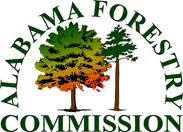 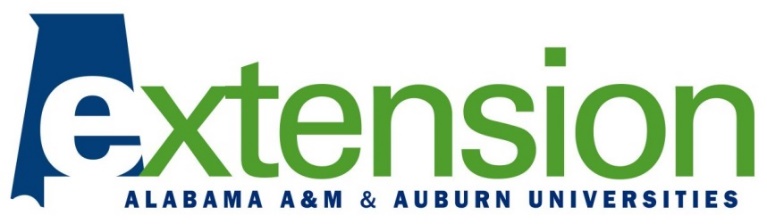 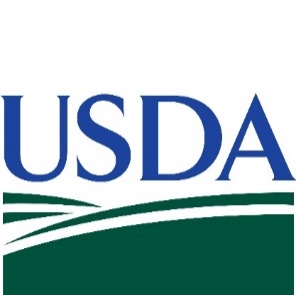 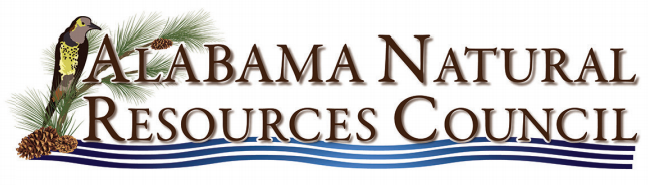 Getting the Most from Your ForestlandAn Income Producing Workshop for LandownersJuly 24, 2019Scottsboro VFW Post1616 Jefferson Drive
Scottsboro, AL 35768• 9:00a: Welcoming Address Norm Haley – Alabama Extension, Regional Extension Agent: Natural ResourcesGreg Pate – Four W Forestry GroupThemika Sims – Alabama Extension, Jackson County Extension CoordinatorLynn Washington- Alabama Forestry Commission, Work Unit Manager• 9:10a: Alabama’s Forest and Economic Development Gary Faulkner – Alabama Forestry Commission, Economic Development Specialist• 10:00a: Alabama Timber Markets – What Do I Need to Know?Dr. Adam Maggard - Alabama Extension, Forestry Specialist• 10:30a: Non-Timber Income Production from Your Forestland Dr. Adam Maggard - Alabama Extension, Forestry Specialist• 11:15a: Investing in a Consulting Forester – What is it Worth to Me?      Local Timber Product MarketsBilly Rye – Forest Management Specialists, Inc., Owner, Consulting Forester• 12:00p: Lunch• 12:30p:  Financial Assistance to Help Complete Forestry & Wildlife ActivitiesShawn Manning – USDA-NRCS District, Conservationist • 1:00p – 2:00p: Field Demonstration - Woodmizer Portable Sawmill Dr. Adam Maggard - Alabama Extension, Forestry Specialist• 2:00p: Evaluations & AdjournSpecial Thanks To Billy Rye (256-765-0397) of: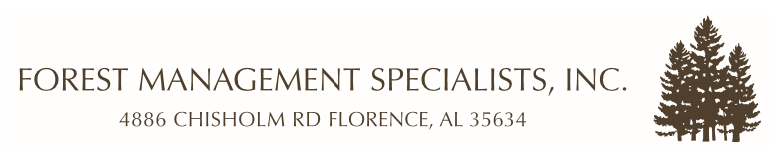 